Οι πρώτοι 38 (τριάντα οκτώ) φοιτητές –τριες επιλέγονται για να πραγματοποιήσουν την Πρακτική τους Άσκηση μέσω ΕΣΠΑ.  Σε περίπτωση μή αποδοχής της θέσης ή υπαναχώρησης από κάποιον ή κάποια από τους 38 πρώτους φοιτητές -τριες αυτόματα παίρνει την θέση του ο –η πρώτος –η επιλαχόντας –χούσα. Λύεται η Συνεδρίαση ΕΛΛΗΝΙΚΗ ΔΗΜΟΚΡΑΤΙΑΕΛΛΗΝΙΚΗ ΔΗΜΟΚΡΑΤΙΑ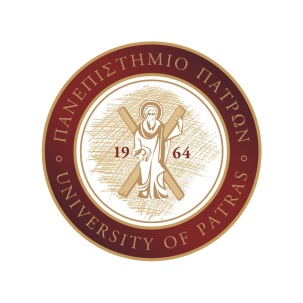 ΠΟΛΥΤΕΧΝΙΚΗ ΣΧΟΛΗ ΤΜΗΜΑ ΧΗΜΙΚΩΝ ΜΗΧΑΝΙΚΩΝΠρακτικό Συνεδρίασης Επιτροπής Πρακτικής Άσκησης του Τμήματος Χημικών Μηχανικών της 27ης  Μαρτίου 2017Η Επιτροπή Πρακτικής Άσκησης του Τμήματος Χημικών Μηχανικών του Πανεπιστημίου Πατρών  αποτελούμενη από τους κ.κ. Γεώργιο Αγγελόπουλο, Καθηγητή (Πρόεδρο) Ιωάννη Κούκο, Αναπληρωτή Καθηγητή  (Μέλος) Βίκτορα Στιβανάκη, Λέκτορα (Μέλος) συνεδριάζει σήμερα για να κατατάξει τους 56 (πενήντα έξι) υποψηφίους που κατέθεσαν αίτηση για να ενταχθούν στο Πρόγραμμα της Πρακτικής Άσκησης για το έτος 2017 μέσω του προγράμματος ΕΣΠΑ. Οι θέσεις για το Τμήμα Χημικών Μηχανικών είναι 38 (τριάντα οκτώ). Τα κριτήρια επιλογής για την σειρά κατάταξης είναι το έτος σπουδών, ο μέσος όρος μαθημάτων και ο αριθμός των οφειλόμενων μαθημάτων από το 1ο έως και το 7ο εξάμηνο φοίτησης. Ο αλγόριθμος που χρησιμοποιείται για την εξαγωγή των αποτελεσμάτων είναι: ΒΚ=ΜΟ+0,5(Ε-Μ(οφειλόμενα)/12).Η Επιτροπή Π.Α. μετά από λεπτομερή έλεγχο των πιστοποιητικών αναλυτικής βαθμολογίας που κατέθεσαν οι υποψήφιοι φοιτητές, αποφασίζει ομόφωνα και η κατάταξη έχει ώς εξής: Πρακτικό Συνεδρίασης Επιτροπής Πρακτικής Άσκησης του Τμήματος Χημικών Μηχανικών της 27ης  Μαρτίου 2017Η Επιτροπή Πρακτικής Άσκησης του Τμήματος Χημικών Μηχανικών του Πανεπιστημίου Πατρών  αποτελούμενη από τους κ.κ. Γεώργιο Αγγελόπουλο, Καθηγητή (Πρόεδρο) Ιωάννη Κούκο, Αναπληρωτή Καθηγητή  (Μέλος) Βίκτορα Στιβανάκη, Λέκτορα (Μέλος) συνεδριάζει σήμερα για να κατατάξει τους 56 (πενήντα έξι) υποψηφίους που κατέθεσαν αίτηση για να ενταχθούν στο Πρόγραμμα της Πρακτικής Άσκησης για το έτος 2017 μέσω του προγράμματος ΕΣΠΑ. Οι θέσεις για το Τμήμα Χημικών Μηχανικών είναι 38 (τριάντα οκτώ). Τα κριτήρια επιλογής για την σειρά κατάταξης είναι το έτος σπουδών, ο μέσος όρος μαθημάτων και ο αριθμός των οφειλόμενων μαθημάτων από το 1ο έως και το 7ο εξάμηνο φοίτησης. Ο αλγόριθμος που χρησιμοποιείται για την εξαγωγή των αποτελεσμάτων είναι: ΒΚ=ΜΟ+0,5(Ε-Μ(οφειλόμενα)/12).Η Επιτροπή Π.Α. μετά από λεπτομερή έλεγχο των πιστοποιητικών αναλυτικής βαθμολογίας που κατέθεσαν οι υποψήφιοι φοιτητές, αποφασίζει ομόφωνα και η κατάταξη έχει ώς εξής: Πρακτικό Συνεδρίασης Επιτροπής Πρακτικής Άσκησης του Τμήματος Χημικών Μηχανικών της 27ης  Μαρτίου 2017Η Επιτροπή Πρακτικής Άσκησης του Τμήματος Χημικών Μηχανικών του Πανεπιστημίου Πατρών  αποτελούμενη από τους κ.κ. Γεώργιο Αγγελόπουλο, Καθηγητή (Πρόεδρο) Ιωάννη Κούκο, Αναπληρωτή Καθηγητή  (Μέλος) Βίκτορα Στιβανάκη, Λέκτορα (Μέλος) συνεδριάζει σήμερα για να κατατάξει τους 56 (πενήντα έξι) υποψηφίους που κατέθεσαν αίτηση για να ενταχθούν στο Πρόγραμμα της Πρακτικής Άσκησης για το έτος 2017 μέσω του προγράμματος ΕΣΠΑ. Οι θέσεις για το Τμήμα Χημικών Μηχανικών είναι 38 (τριάντα οκτώ). Τα κριτήρια επιλογής για την σειρά κατάταξης είναι το έτος σπουδών, ο μέσος όρος μαθημάτων και ο αριθμός των οφειλόμενων μαθημάτων από το 1ο έως και το 7ο εξάμηνο φοίτησης. Ο αλγόριθμος που χρησιμοποιείται για την εξαγωγή των αποτελεσμάτων είναι: ΒΚ=ΜΟ+0,5(Ε-Μ(οφειλόμενα)/12).Η Επιτροπή Π.Α. μετά από λεπτομερή έλεγχο των πιστοποιητικών αναλυτικής βαθμολογίας που κατέθεσαν οι υποψήφιοι φοιτητές, αποφασίζει ομόφωνα και η κατάταξη έχει ώς εξής: Πρακτικό Συνεδρίασης Επιτροπής Πρακτικής Άσκησης του Τμήματος Χημικών Μηχανικών της 27ης  Μαρτίου 2017Η Επιτροπή Πρακτικής Άσκησης του Τμήματος Χημικών Μηχανικών του Πανεπιστημίου Πατρών  αποτελούμενη από τους κ.κ. Γεώργιο Αγγελόπουλο, Καθηγητή (Πρόεδρο) Ιωάννη Κούκο, Αναπληρωτή Καθηγητή  (Μέλος) Βίκτορα Στιβανάκη, Λέκτορα (Μέλος) συνεδριάζει σήμερα για να κατατάξει τους 56 (πενήντα έξι) υποψηφίους που κατέθεσαν αίτηση για να ενταχθούν στο Πρόγραμμα της Πρακτικής Άσκησης για το έτος 2017 μέσω του προγράμματος ΕΣΠΑ. Οι θέσεις για το Τμήμα Χημικών Μηχανικών είναι 38 (τριάντα οκτώ). Τα κριτήρια επιλογής για την σειρά κατάταξης είναι το έτος σπουδών, ο μέσος όρος μαθημάτων και ο αριθμός των οφειλόμενων μαθημάτων από το 1ο έως και το 7ο εξάμηνο φοίτησης. Ο αλγόριθμος που χρησιμοποιείται για την εξαγωγή των αποτελεσμάτων είναι: ΒΚ=ΜΟ+0,5(Ε-Μ(οφειλόμενα)/12).Η Επιτροπή Π.Α. μετά από λεπτομερή έλεγχο των πιστοποιητικών αναλυτικής βαθμολογίας που κατέθεσαν οι υποψήφιοι φοιτητές, αποφασίζει ομόφωνα και η κατάταξη έχει ώς εξής: ΑΡΙΘΜΟΣ ΚΑΤΑΤΑΞΗΣΟΝΟΜΑΤΕΠΩΝΥΜΟ1ΦΛΟΥΓΚΟΥ  ΚΩΝΣΤΑΝΤΙΝΑ 2ΧΟΥΣΑ ΕΛΕΝΗ 3ΣΙΟΥΤΗ ΕΥΑΓΓΕΛΙΑ 4ΝΕΟΚΟΣΜΙΔΗΣ ΘΕΜΙΣΤΟΚΛΗΣ 5ΕΥΑΓΓΕΛΑΤΟΥ ΚΥΡΙΑΚΗ 6ΔΟΪΚΑ ΠΑΝΑΓΙΩΤΑ – ΑΡΓΥΡΩ 7ΚΟΖΙΩΡΗ ΑΝΤΙΓΟΝΗ 8 ΜΑΣΤΡΟΠΕΤΡΟΣ  ΣΑΒΒΑΣ – ΙΩΑΝΝΗΣ 9ΤΙΤΙΡΗ ΙΦΙΓΕΝΕΙΑ 10ΠΡΙΜΙΚΥΡΗΣ  ΓΕΩΡΓΙΟΣ 11ΤΣΟΥΓΚΟΥ ΔΕΣΠΟΙΝΑ12ΣΑΡΑΒΑΝΟΥ ΣΟΦΙΑ – ΦΑΛΙΑ 13ΣΩΤΗΡΧΟΥ ΓΕΩΡΓΙΑ 14ΚΟΤΖΙΑΠΑΣΙΗΣ ΜΙΧΑΛΗΣ 15ΖΑΠΑΝΤΗ ΠΑΡΑΣΚΕΥΗ 16ΚΑΤΩΜΕΡΗΣ ΔΗΜΗΤΡΙΟΣ 17ΠΑΠΑΔΟΠΟΥΛΟΣ ΚΩΝΣΤΑΝΤΙΝΟΣ 18ΜΑΥΡΕΑ ΑΝΝΑ 19ΖΩΓΡΑΦΟΥ ΑΝΝΑ 20ΣΤΡΟΓΓΥΛΟΥ ΑΝΑΣΤΑΣΙΑ 21ΑΝΑΣΤΑΣΟΠΟΥΛΟΥ ΙΩΑΝΝΑ 22ΖΙΩΓΚΑ ΑΝΝΑ 23ΠΑΝΑΓΙΩΤΟΥΡΟΣ ΑΝΑΣΤΑΣΙΟΣ 24ΒΥΡΙΝΗ  ΝΕΦΕΛΗ 25ΣΚΟΥΝΑΚΗ ΕΙΡΗΝΗ 26ΚΕΛΕΠΟΥΡΗΣ  ΙΩΑΝΝΗΣ 27ΖΑΛΑΩΡΑ ΑΘΑΝΑΣΙΑ – ΑΡΤΕΜΙΣ 28ΤΟΜΑΡΑ  ΘΕΟΔΩΡΑ 29ΜΠΟΓΔΟΥ ΠΟΛΥΧΡΟΝΙΑ 30ΧΑΡΑΛΑΜΠΟΠΟΥΛΟΣ ΚΩΝΣΤΑΝΤΙΝΟΣ 31ΖΑΜΠΕΤΑ  ΧΑΡΙΚΛΕΙΑ 32ΔΡΟΥΤΣΑΣ ΙΩΑΝΝΗΣ 33ΜΑΓΙΟΛΟΥ ΕΛΕΝΗ 34ΜΠΕΝΕΚΟΣ  ΑΝΔΡΕΑΣ 35ΛΕΜΗ ΑΘΗΝΑ 36ΣΙΑΜΠΑΛΗ ΚΩΝΣΤΑΝΤΙΝΑ 37ΣΙΟΝΑΚΙΔΗΣ ΔΗΜΗΤΡΙΟΣ 38ΤΣΙΛΙΓΙΑΝΝΗΣ  ΑΡΙΣΤΕΙΔΗΣ 39ΝΤΖΑΘΑ ΠΑΡΑΣΚΕΥΗ 40ΒΑΝΔΩΡΟΣ  ΑΛΕΞΑΝΔΡΟΣ 41ΓΙΑΝΝΑΚΗΣ  ΔΗΜΗΤΡΙΟΣ 42ΣΠΥΡΟΥ ΔΗΜΗΤΡΑ 43ΣΟΥΛΟΣ  ΕΜΜΑΝΟΥΗΛ 44ΑΝΑΓΝΩΣΤΟΠΟΥΛΟΥ ΜΑΡΙΑ 45ΜΑΡΟΥΛΗΣ  ΔΙΟΝΥΣΙΟΣ 46ΚΥΡΙΑΖΟΠΟΥΛΟΣ ΚΩΝΣΤΑΝΤΙΝΟΣ – ΝΕΚΤΑΡΙΟΣ 47ΤΖΑΛΑ ΜΗΔΕΙΑ 48ΜΠΑΡΔΗ  ΜΑΡΙΑ 49ΖΑΒΒΟΥ ΖΑΧΑΡΟΥΛΑ 50ΜΟΥΖΟΥΛΑ ΣΠΥΡΙΔΟΥΛΑ 51ΚΑΙΣΑΡΙΤΗ ΑΝΑΣΤΑΣΙΑ 52ΚΟΥΤΕΝΤΑΚΗ  ΓΕΩΡΓΙΑ 53ΚΑΛΟΒΕΛΩΝΗ ΖΩΗ 54ΚΟΥΝΑΒΗΣ ΑΘΑΝΑΣΙΟΣ 55ΓΚΙΚΑ ΧΡΙΣΤΙΝΑ 56ΛΑΜΠΡΟΠΟΥΛΟΣ  ΔΗΜΗΤΡΙΟΣ Η ΕΠΙΤΡΟΠΗ ΠΡΑΚΤΙΚΗΣ ΑΣΚΗΣΗΣΗ ΕΠΙΤΡΟΠΗ ΠΡΑΚΤΙΚΗΣ ΑΣΚΗΣΗΣΗ ΕΠΙΤΡΟΠΗ ΠΡΑΚΤΙΚΗΣ ΑΣΚΗΣΗΣΟ ΠΡΟΕΔΡΟΣΤΑ   ΜΕΛΗΤΑ   ΜΕΛΗΓ. Ν. ΑΓΓΕΛΟΠΟΥΛΟΣΙΩΑΝΝΗΣ  ΚΟΥΚΟΣΒΙΚΤΟΡΑΣ ΣΤΙΒΑΝΑΚΗΣΚΑΘΗΓΗΤΗΣΑΝΑΠΛ. ΚΑΘΗΓΗΤΗΣΛΕΚΤΟΡΑΣ